tCentric Hybrid™AccentMidnight Black [t-ACCENT]Midnight Black [t-ACCENT]Backrest5" Patented Back Height Adjustment SystemDual Curve Mesh Backrest (19"w x 25"h)Arms Click here to view optionsSeatDual Density Molded Polyurethane FoamEight ply hardwood seat structureTailored upholstery on seat pan (20”w x 19”d)Options:Extra Small Seat (17.5”w x 15.5”d) [XSS]Small Seat (18.5”w x 17”d) [SS]Plus Size Seat (22”w x 19”d) [PS]Extra Long Seat (20”w x 21”d) [XLS]Extra Deep Seat (22”w x 21”d) [XPS]Pneumatic Lift (Seat Height)125 mm Pneumatic Lift (17.25" – 22")Options:Midnight Black 80 mm Pneumatic Lift (16.5”-19.5”) [80mm]100 mm Pneumatic Lift (17”-20.75”) [100mm]140 mm Pneumatic Lift (18.25”-23.75”) [140mm]Chrome100 mm Chrome Pneumatic Lift (17.5”-21”) [100mmCH]125 mm Chrome Pneumatic Lift (17.25" – 22") [125mmCH]140 mm Chrome Pneumatic Lift (18.25”-23.75”) [140mmCH]Backrest5" Patented Back Height Adjustment SystemDual Curve Mesh Backrest (19"w x 25"h)Arms Click here to view optionsSeatDual Density Molded Polyurethane FoamEight ply hardwood seat structureTailored upholstery on seat pan (20”w x 19”d)Options:Extra Small Seat (17.5”w x 15.5”d) [XSS]Small Seat (18.5”w x 17”d) [SS]Plus Size Seat (22”w x 19”d) [PS]Extra Long Seat (20”w x 21”d) [XLS]Extra Deep Seat (22”w x 21”d) [XPS]Pneumatic Lift (Seat Height)125 mm Pneumatic Lift (17.25" – 22")Options:Midnight Black 80 mm Pneumatic Lift (16.5”-19.5”) [80mm]100 mm Pneumatic Lift (17”-20.75”) [100mm]140 mm Pneumatic Lift (18.25”-23.75”) [140mm]Chrome100 mm Chrome Pneumatic Lift (17.5”-21”) [100mmCH]125 mm Chrome Pneumatic Lift (17.25" – 22") [125mmCH]140 mm Chrome Pneumatic Lift (18.25”-23.75”) [140mmCH]Accent MechanismAdjustable Spring TensionSeat HeightInfinite Lock Free FloatBase/Glides/CastersMidnight Black26" Glass reinforced nylon high profile base5 Dual wheel nylon casters 2Options:Energy Absorbant Memory Foam [EA]Triple Density Foam [TDF]Non-Tailored Seat Pan [NTS]Chrome Accent Casters [CAC]26” Polished Aluminum Base [26PB2]Dual Wheel Urethane Caster 2 [UC2]Additional OptionsMidnight BlackLumbar Support [TLS]Air Lumbar [TLSAL]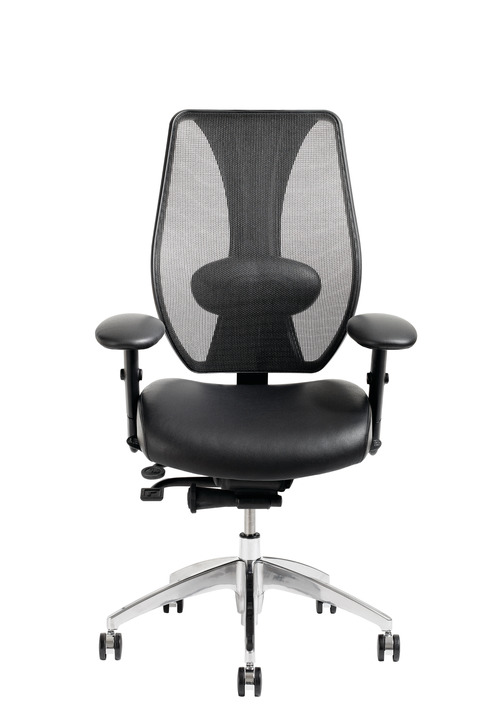 Adjustable Headrest [AHRTS] Accent MechanismAdjustable Spring TensionSeat HeightInfinite Lock Free FloatBase/Glides/CastersMidnight Black26" Glass reinforced nylon high profile base5 Dual wheel nylon casters 2Options:Energy Absorbant Memory Foam [EA]Triple Density Foam [TDF]Non-Tailored Seat Pan [NTS]Chrome Accent Casters [CAC]26” Polished Aluminum Base [26PB2]Dual Wheel Urethane Caster 2 [UC2]Additional OptionsMidnight BlackLumbar Support [TLS]Air Lumbar [TLSAL]Adjustable Headrest [AHRTS] 